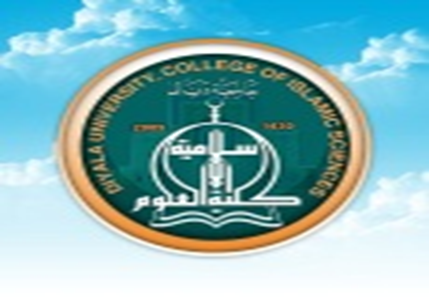  المـــــادة: المنطق المـــــادة: المنطقكلية / العلوم الاسلامية كلية / العلوم الاسلامية   مدرس المادة:  مدرس المادة:  مدرس المادة: د. سلمان عبود يحيىقسم / علوم القرآن والتربية الاسلامية قسم / علوم القرآن والتربية الاسلامية               المـــــــرحلة :                          المـــــــرحلة :            الثانية الشعبـــــــــــة :                   الشعبـــــــــــة :                   الشعبـــــــــــة :                   السعي السنوي للعام الدراسي 2016/2015 السعي السنوي للعام الدراسي 2016/2015 السعي السنوي للعام الدراسي 2016/2015 السعي السنوي للعام الدراسي 2016/2015 السعي السنوي للعام الدراسي 2016/2015 السعي السنوي للعام الدراسي 2016/2015 تالاسمفصل الاولفصل الثانيالسعيالسعيتالاسمفصل الاولفصل الثانيرقماكتابةَ1احمد فارس عبد الخالق  غائب151429تسعة وعشرون ًدرجة2اسراء عدنان نوري اسماعيل171734أربعة وثلاثون درجة3اسيل احمد قاسم محمد151227سبعة وعشرون درجة4اشواق طالب اسماعيل طه171835خمسة وثلاثون درجة5اية عبد الكريم محمد عباس141529تسعة وعشرون درجة6حسين رافع غافل حافظ131225خمسة وعشرون درجة7حسين علي مهدي خميس181331واحد وثلاثون درجة8حيدر احمد محمد لطيف181533ثلاثة وثلاثون درجة9ريسان عبد اللطيف خلف احمد 141327سبعة وعشرون درجة10زمن حسين محمد خلف151530ثلاثون درجة11زهراء طه مالك 141428ثمانية وعشرون درجة12زينب سلمان كريم 121224أربعة وعشرون درجة13سجا سعد عمران 131427سبعة وعشرون درجة14سجاد حسن كريم 141024أربعة وعشرون درجة15سجى عبد الستار احمد 181836ستة وثلاثون درجة16سعد حسين مهدي 141024أربعة وعشرون درجة17سمية صالح مهدي161531واحد وثلاثون درجة18سجى نصيف جاسم191433ثلاثة وثلاثون درجة19عباس شاكر محمود171229تسعة وعشرون درجة20عبد الحميد عطا الله داود181836ستة وثلاثون درجة21عذراء محمد داود161430ثلاثون درجة22غفران مجيد فتاح191837سبعة وثلاثون درجة23فاطمة ابراهيم عكاب 171532اثنان وثلاثون درجة24محمد ناصر جدعان 161228ثمانية وعشرون درجة25مرتضى جواد كاظم 151227سبعة وعشرون درجة26مروة فيصل حسين 161430ثلاثون درجة27مريم سعد ابراهيم 171633ثلاثة وثلاثون درجة28مها حسن حسين 181230ثلاثون درجة29نادية حيدر شكر 171734أربعة وثلاثون درجة30ندى وليد حسن 121325خمسة وعشرون درجة31نهاد محمد خضير 141428ثمانية وعشرون درجة32نبا رشيد حميد 161228ثمانية وعشرون درجة33هدى عباس طه181432اثنان وثلاثون درجة34وصال خلف سلمان 181836ستة وثلاثون درجة35ياسين قاسم كاظم161733ثلاثة وثلاثون درجة36ميس مشعان حسن 